包一：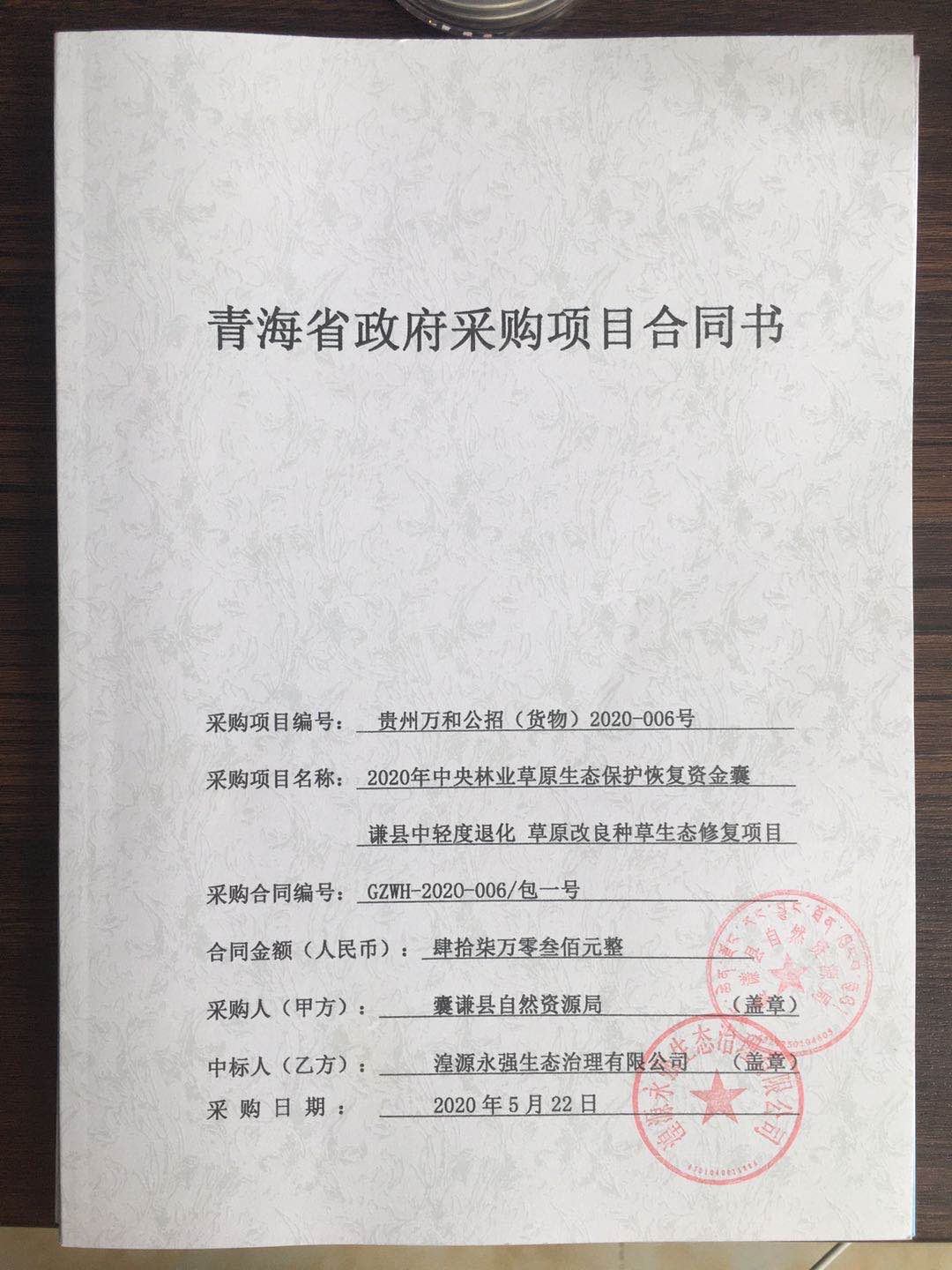 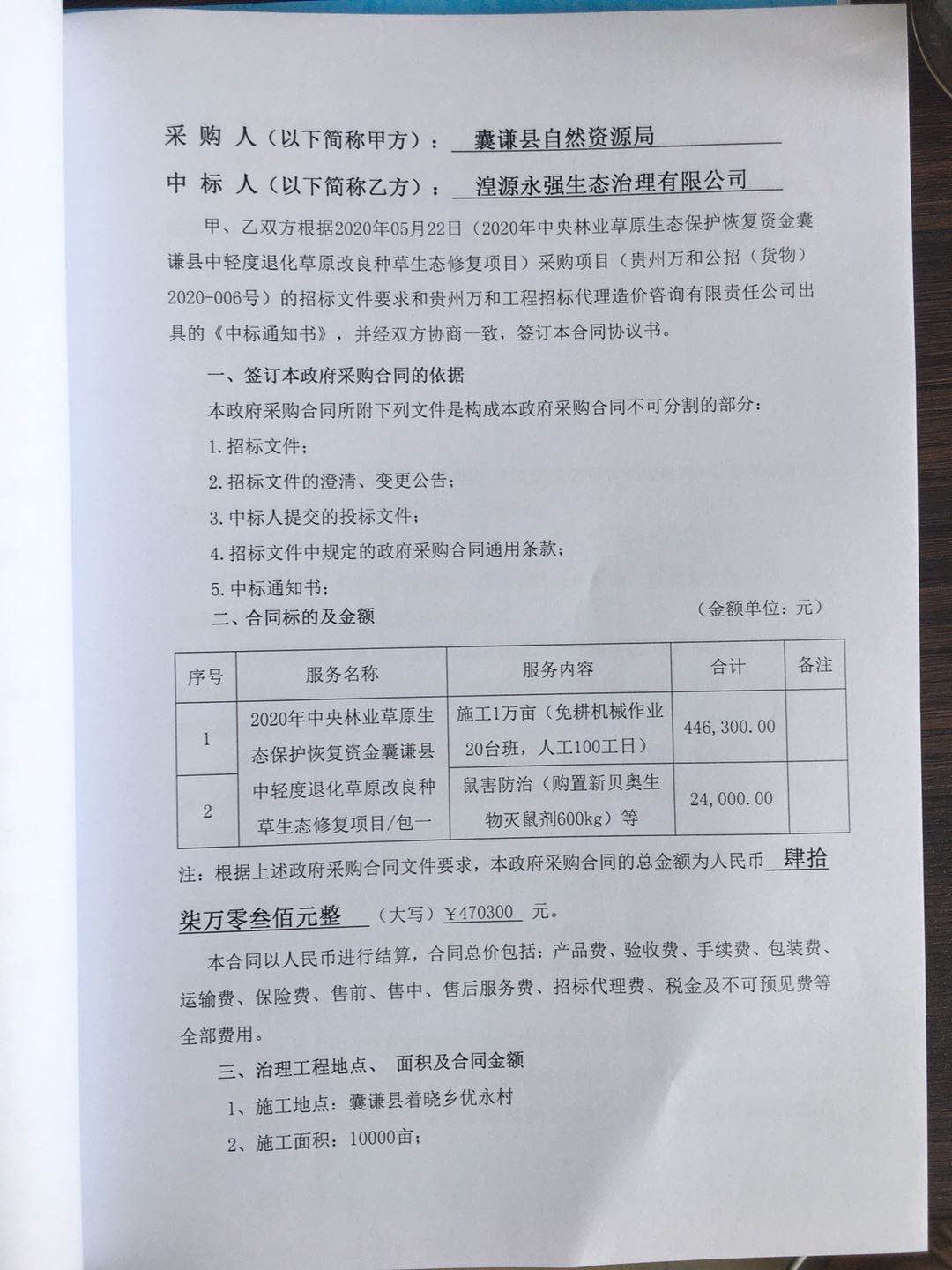 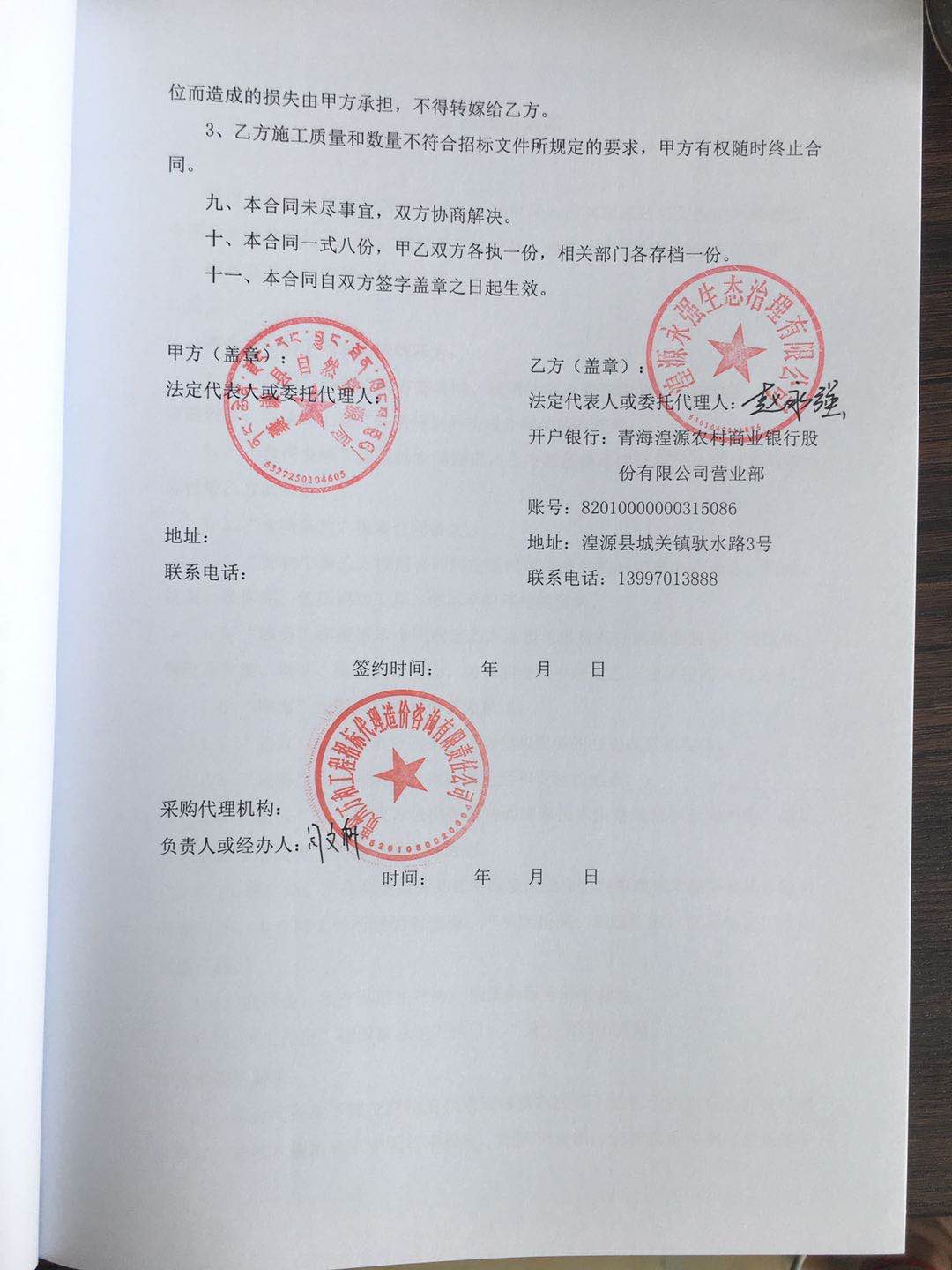 包二：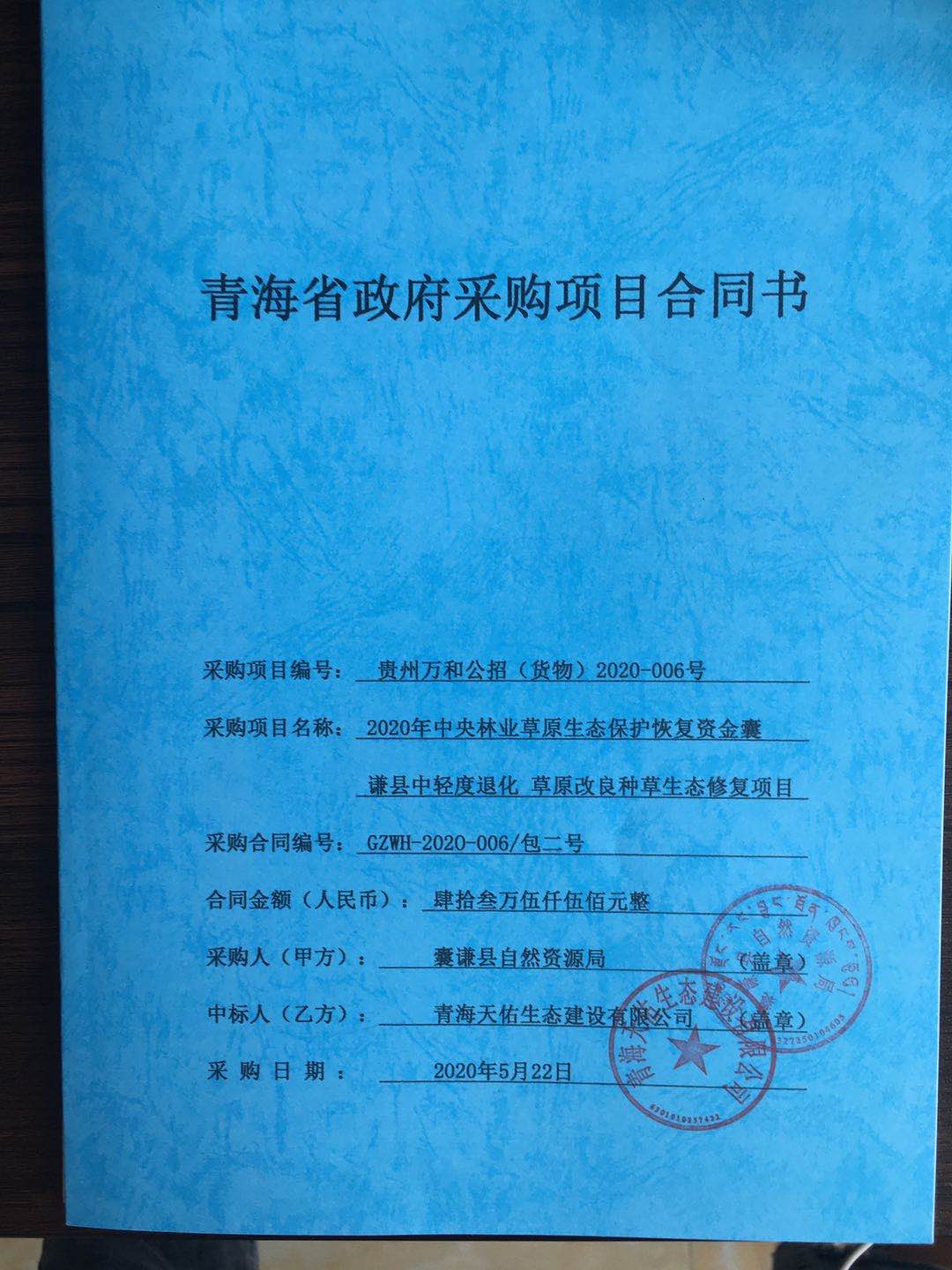 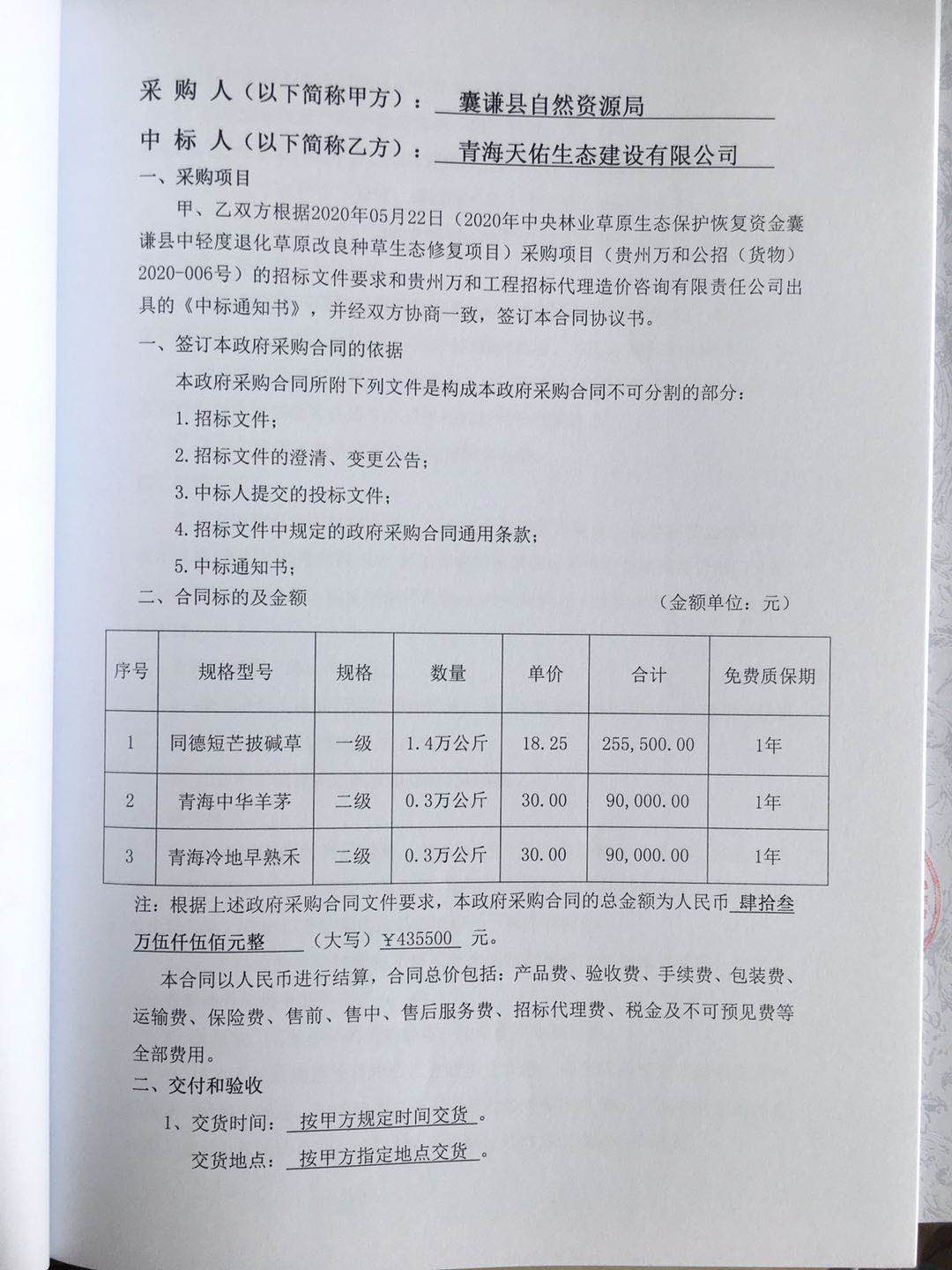 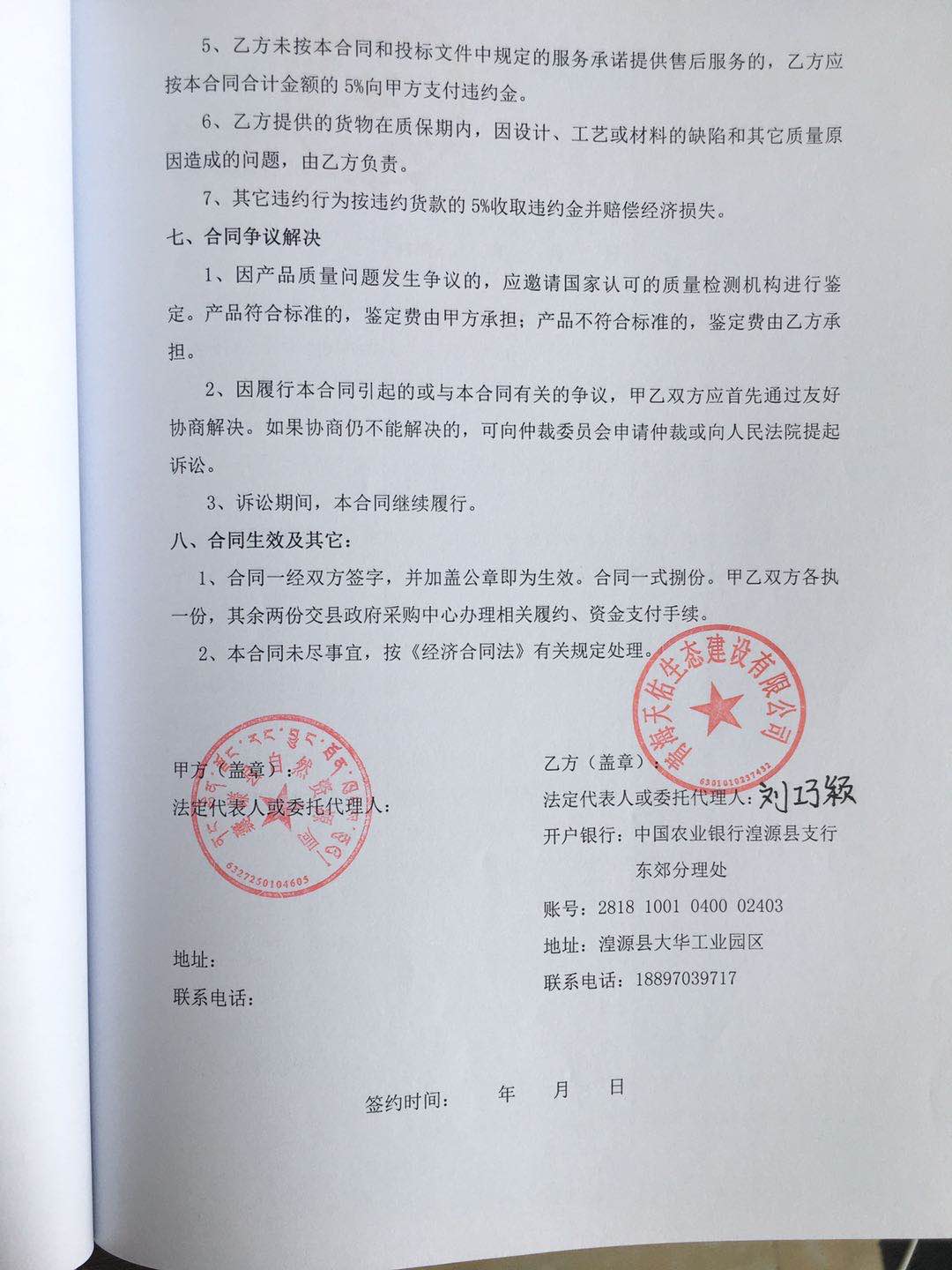 包三：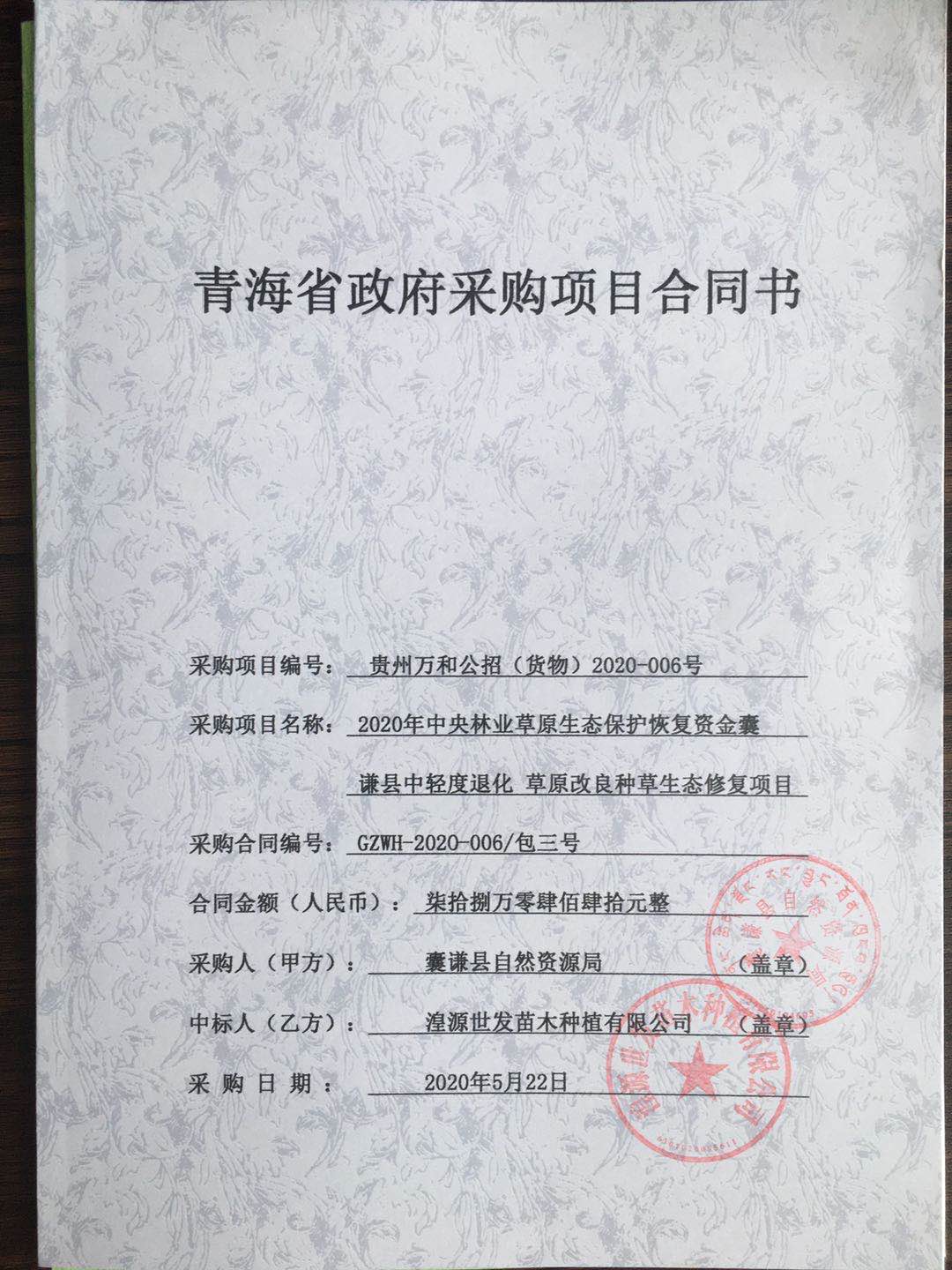 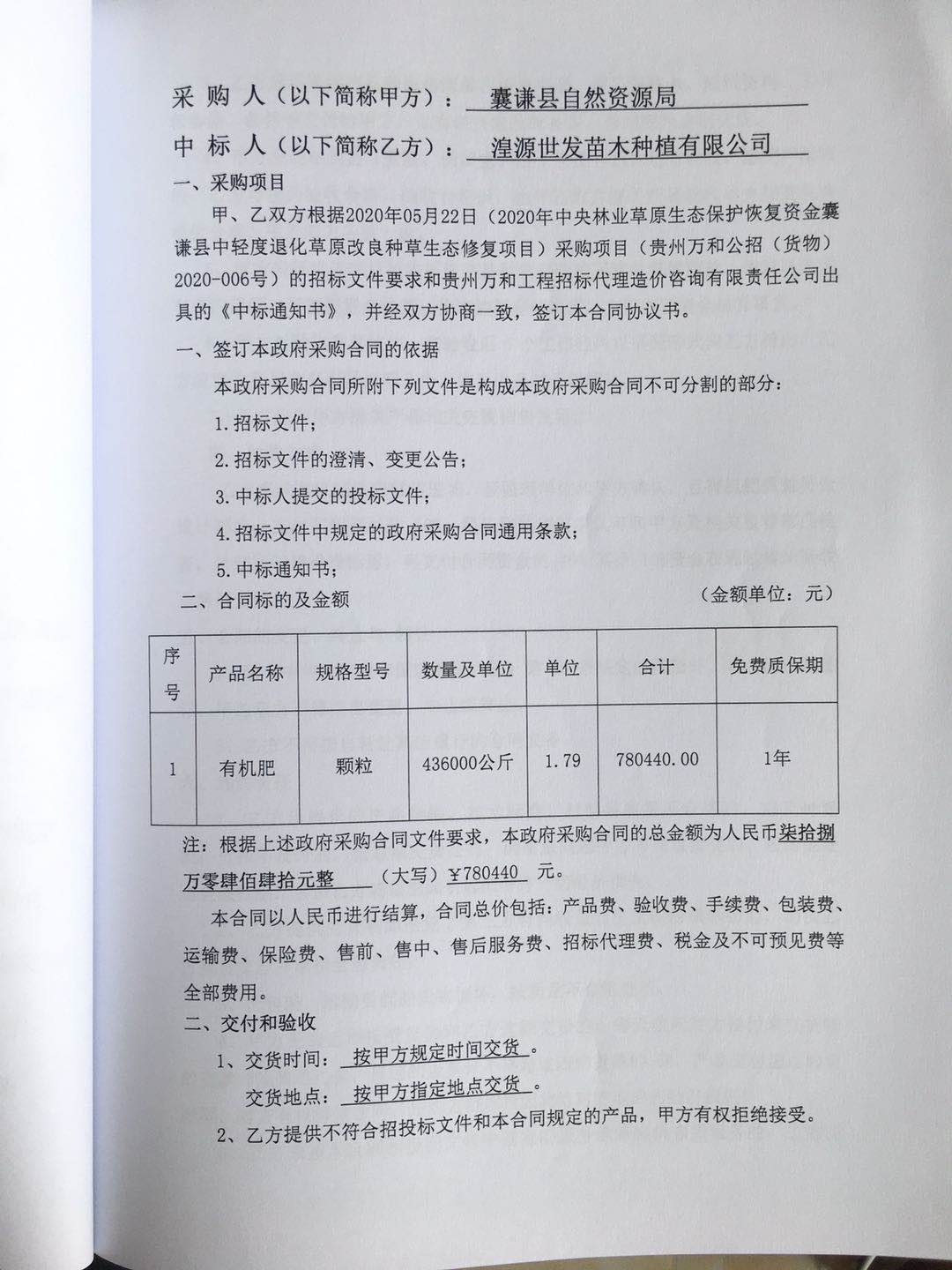 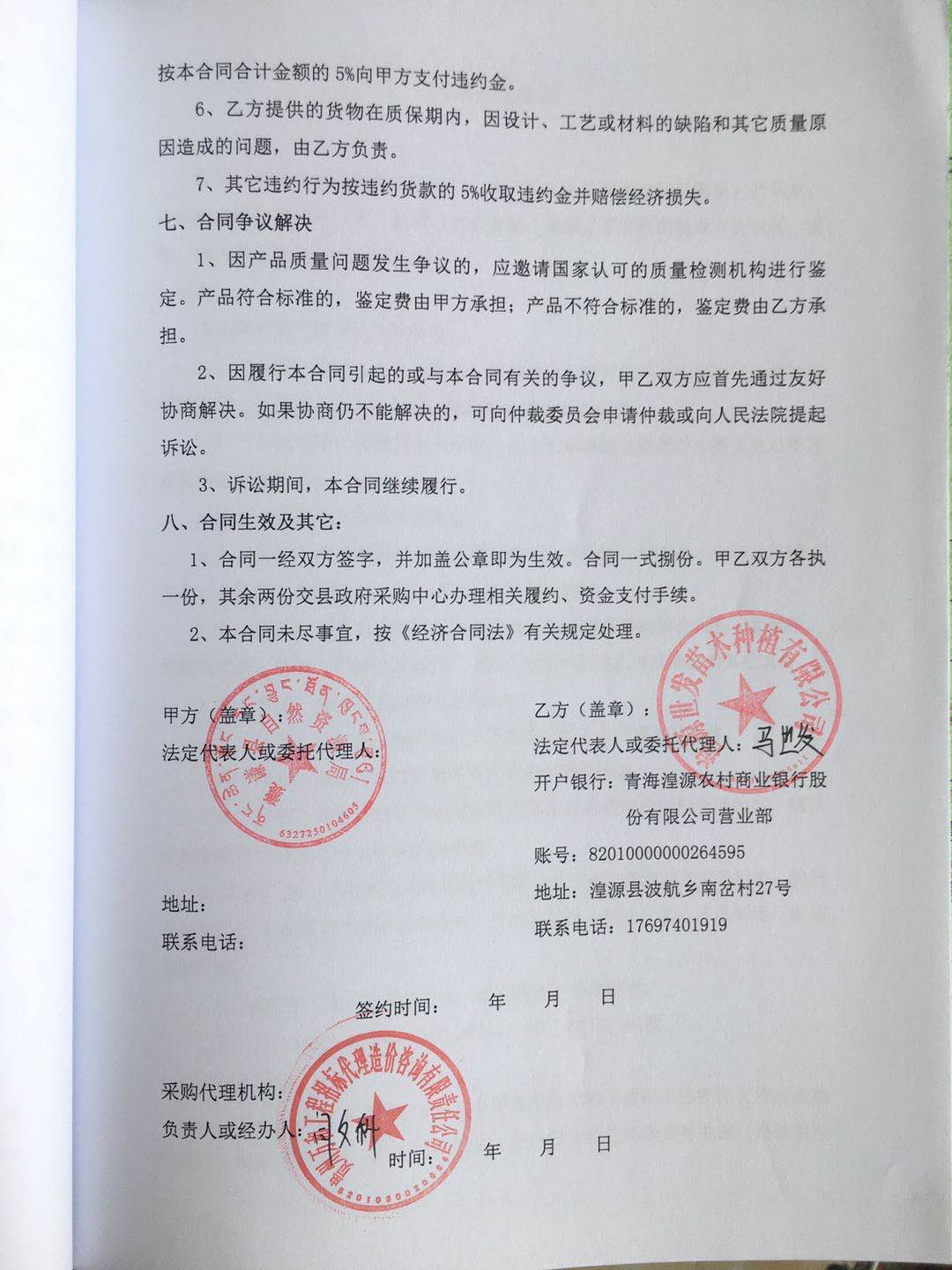 包四：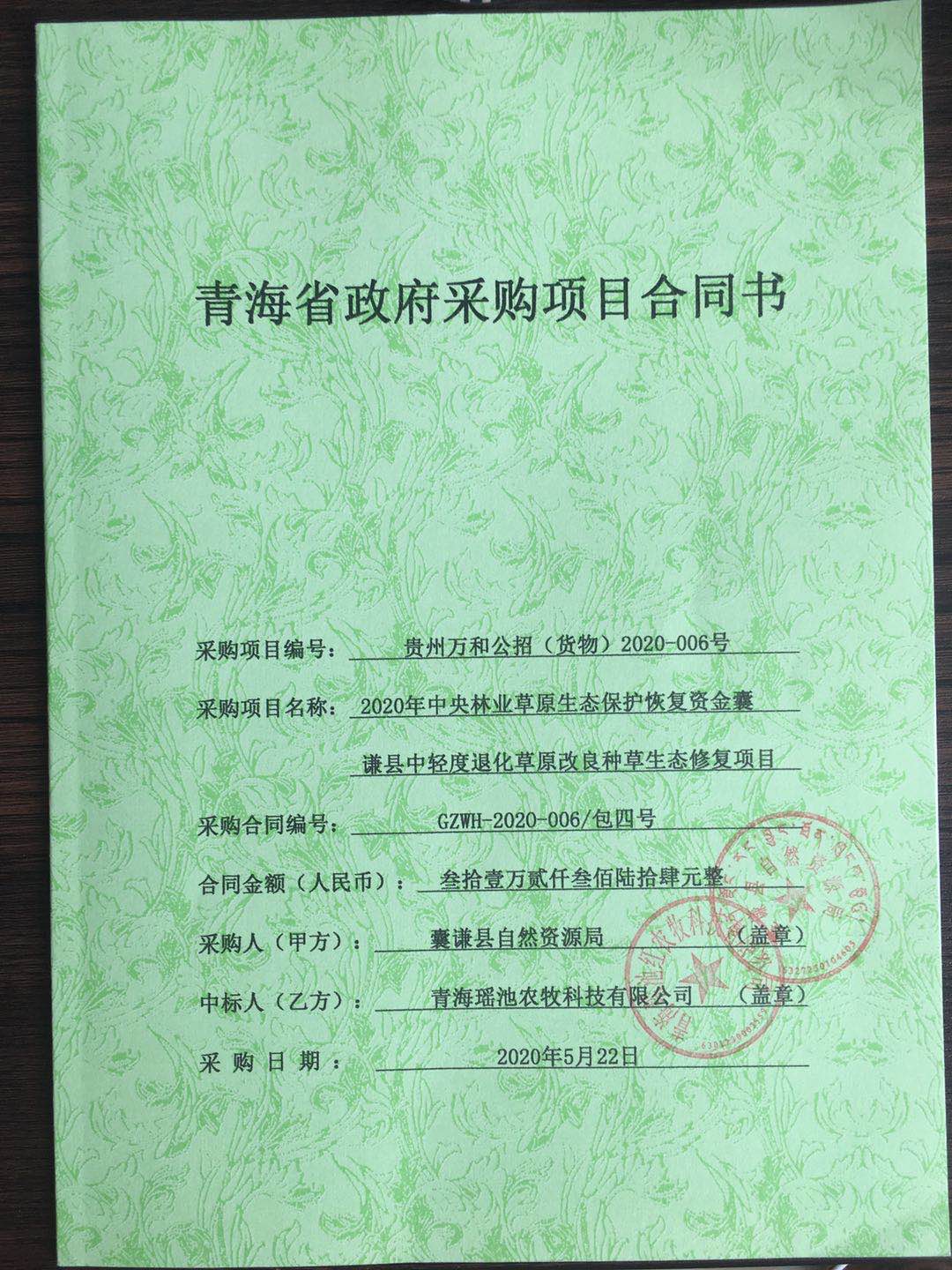 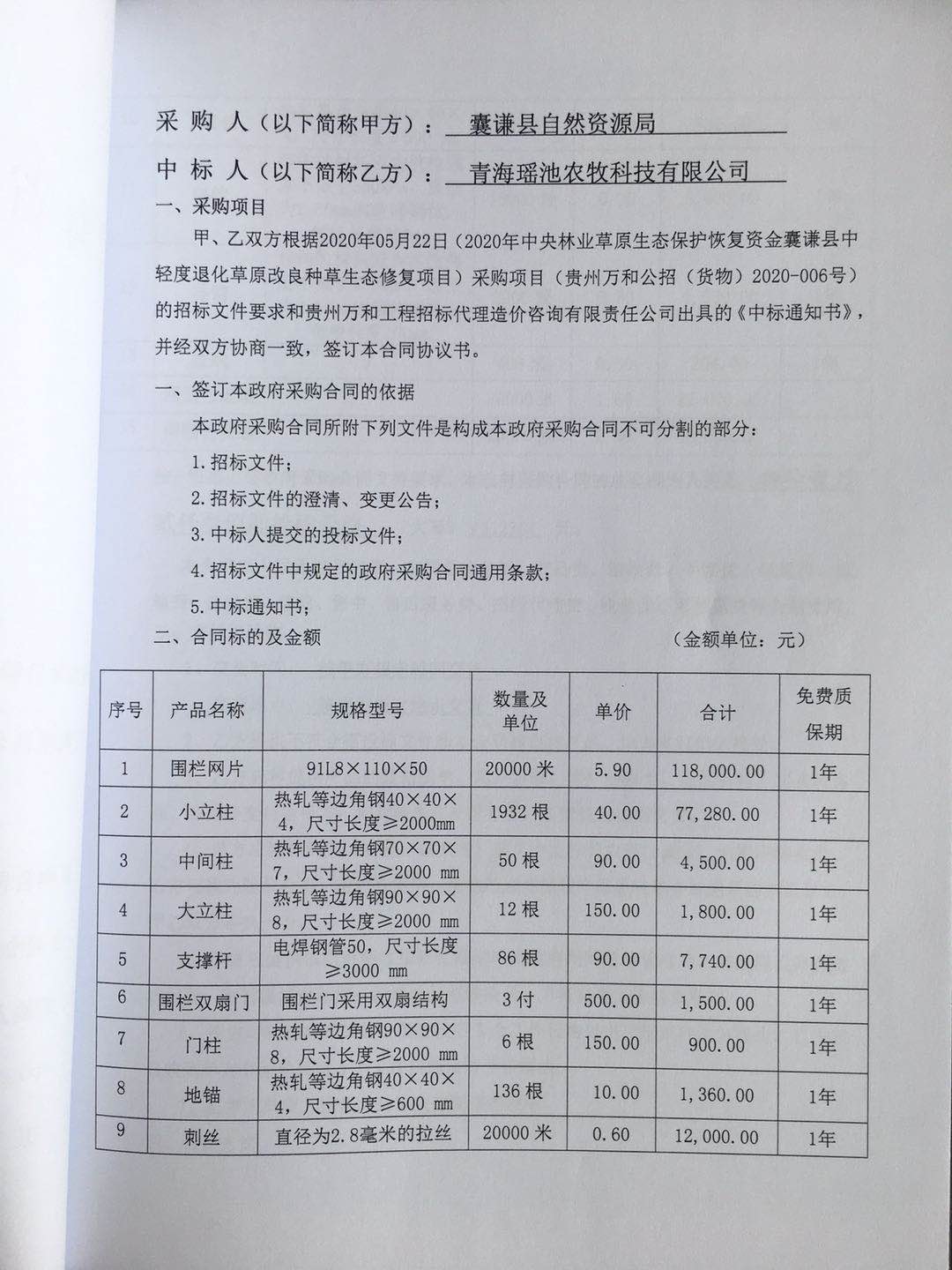 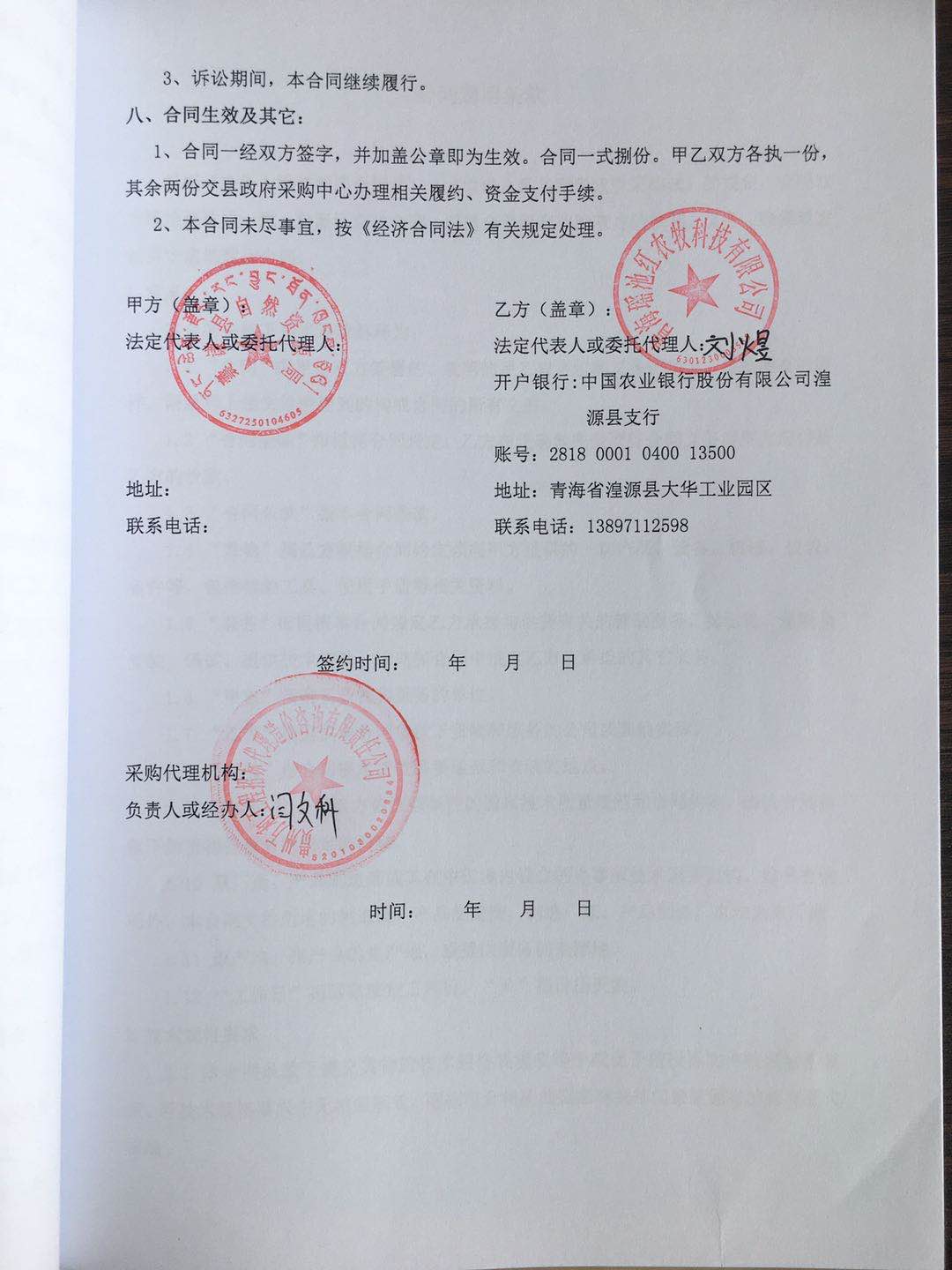 